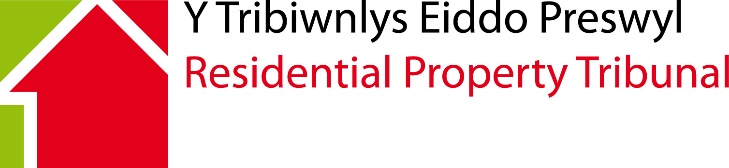 		Application Form		Section 21(1) (a) Leasehold Reform Act 1967Houses and premises – Leasehold Enfranchisement Application for a determination as to price payableIt is important that you read the notes below carefully before you complete this form.Please write clearly in BLACK ink and tick boxes where appropriate.This form is also available in Welsh.  Please contact the tribunal for a Welsh version of this form.This is the correct form to use if you want the Tribunal to determine the price payable by the tenant for the acquisition of the freehold of his/her house and premises There is a separate form if you want the Tribunal: (a) to determine the provisions which ought to be contained in the conveyance; and / or (b) to apportion the rent payable under the tenancy between the house and premises (or part of them) and other property; and / or(c) to determine the amount of a sub-tenant’s share under Schedule 2 to the Act in any compensation payable to a tenant under section 17 or section 18 of the Act.(d) to determine the reasonable costs payable under section 9 (4) or 14 (2) of the Act.DocumentsYou must send the following documents (required documents) with this application:copies of the Notice of Claim and the Notice in Reply.  a copy of the leasea copy of the Court Order (if applicable)Failure to send any required document(s) might make this application invalid.Please do not send any other documents at this time.  If and when further documents, information or evidence are needed, you will be asked to send in separately.Please send the completed application form together with the copy of the documents to: Residential Property TribunalOak HouseCleppa ParkCeltic SpringsNewportNP10 8BDNote to Applicants Applicants are advised that any information that they provide to the Tribunal may be recorded in a decision document.  All decisions made by the Tribunal are open to the public.RPT welcomes correspondence and phone calls in Welsh and English. This includes submitting forms, documents and written representations to the Tribunal. ChecklistPlease check that:you have completed this form IN FULL.you have enclosed all the required documentsThe Tribunal will not process your application if you have not done so.Please contact the Residential Property Tribunal if you have any questions about how to fill in this form or the procedures the Tribunal will use:Telephone:	0300 025 2777Email:	rpt@gov.wales1. Language PreferenceWould you prefer to correspond with us in:Welsh 			English      			    Both              			 Would you prefer any verbal communication to be in:Welsh 			English      			    Both              			 Would you prefer to speak Welsh or English at your Tribunal Hearing?Welsh 			English      			    Both              			 2. Languages SpokenWhat languages do you use to communicate? (Please tick all that apply)Welsh 			English			Other (please state)		3. We would like to support the use of the Welsh language in Tribunals.  If you can speak Welsh, and have indicated English as your language of choice, is there a specific reason why you have chosen to communicate in English? (Your answer will not affect the substance of your case in any way) 1. DETAILS OF APPLICANT(S) 1. DETAILS OF APPLICANT(S) 1. DETAILS OF APPLICANT(S) 1. DETAILS OF APPLICANT(S) 1. DETAILS OF APPLICANT(S) 1. DETAILS OF APPLICANT(S) 1. DETAILS OF APPLICANT(S) 1. DETAILS OF APPLICANT(S) 1. DETAILS OF APPLICANT(S) 1. DETAILS OF APPLICANT(S) 1. DETAILS OF APPLICANT(S) 1. DETAILS OF APPLICANT(S)    Name:   Name:   Address (including postcode):   Address (including postcode):   Address (including postcode):   Address (including postcode):   Address (including postcode):   Address for correspondence (if different):   Address for correspondence (if different):   Address for correspondence (if different):   Address for correspondence (if different):   Address for correspondence (if different):   Address for correspondence (if different):   Address for correspondence (if different):   Telephone: Day:   Telephone: Day:   Telephone: Day:Evening:Evening:Mobile:   Email address:   Email address:   Email address:   Capacity (e.g. Tenant, Landlord):   Capacity (e.g. Tenant, Landlord):   Capacity (e.g. Tenant, Landlord):   Capacity (e.g. Tenant, Landlord):   Capacity (e.g. Tenant, Landlord):   Capacity (e.g. Tenant, Landlord):   Capacity (e.g. Tenant, Landlord):   Representative details:   Representative details:   Representative details:   Representative details:1A. Disclosure of informationThe Tribunal may copy the application form to other appropriate persons (e.g. other service charge paying leaseholders in the building or development).  If you are a leaseholder and do not want your telephone number or email address to be disclosed to other such persons, please omit those details from Box 1 and attach them on a separate sheet.  Please also confirm that you do not want your (a) telephone number (b) email address details disclosed to other persons and confirm that you have supplied these on a separate sheet headed in bold and capital letters; CONTACT DETAILS NOT TO BE SHARED WITH OTHERS.If you are sending in the application form and attachments by PDF, then the contact details not to be shared sheet MUST be sent in a separate attachment.Note: Where details of a representative have been given, all correspondence and communication will be through them until the Tribunal is notified that they are no longer acting.2. DETAILS OF RESPONDENT2. DETAILS OF RESPONDENT2. DETAILS OF RESPONDENT2. DETAILS OF RESPONDENT2. DETAILS OF RESPONDENT2. DETAILS OF RESPONDENT2. DETAILS OF RESPONDENT2. DETAILS OF RESPONDENT2. DETAILS OF RESPONDENT2. DETAILS OF RESPONDENT2. DETAILS OF RESPONDENT2. DETAILS OF RESPONDENT   Name:   Name:   Address (including postcode):   Address (including postcode):   Address (including postcode):   Address (including postcode):   Address (including postcode):   Address for correspondence (if different):   Address for correspondence (if different):   Address for correspondence (if different):   Address for correspondence (if different):   Address for correspondence (if different):   Address for correspondence (if different):   Address for correspondence (if different):   Telephone: Day:   Telephone: Day:   Telephone: Day:Evening:Evening:Mobile:   Email address:   Email address:   Email address:   Capacity (e.g. Landlord/Tenant):   Capacity (e.g. Landlord/Tenant):   Capacity (e.g. Landlord/Tenant):   Capacity (e.g. Landlord/Tenant):   Capacity (e.g. Landlord/Tenant):   Capacity (e.g. Landlord/Tenant):   Capacity (e.g. Landlord/Tenant):   Representative details:   Representative details:   Representative details:   Representative details:3. TYPE OF APPLICATION  *I/We apply to The Tribunal under section 21(1) (a) of the Act for a determination of the price payable under section 9(1) of the Act.4. PROPERTY ADDRESS (including postcode)4. PROPERTY ADDRESS (including postcode)4. PROPERTY ADDRESS (including postcode)4. PROPERTY ADDRESS (including postcode)4. PROPERTY ADDRESS (including postcode)5. DETAILS OF FREEHOLDER (IF THEY ARE NOT THE RESPONDENT)5. DETAILS OF FREEHOLDER (IF THEY ARE NOT THE RESPONDENT)5. DETAILS OF FREEHOLDER (IF THEY ARE NOT THE RESPONDENT)5. DETAILS OF FREEHOLDER (IF THEY ARE NOT THE RESPONDENT)5. DETAILS OF FREEHOLDER (IF THEY ARE NOT THE RESPONDENT)5. DETAILS OF FREEHOLDER (IF THEY ARE NOT THE RESPONDENT)5. DETAILS OF FREEHOLDER (IF THEY ARE NOT THE RESPONDENT)5. DETAILS OF FREEHOLDER (IF THEY ARE NOT THE RESPONDENT)5. DETAILS OF FREEHOLDER (IF THEY ARE NOT THE RESPONDENT)5. DETAILS OF FREEHOLDER (IF THEY ARE NOT THE RESPONDENT)5. DETAILS OF FREEHOLDER (IF THEY ARE NOT THE RESPONDENT)5. DETAILS OF FREEHOLDER (IF THEY ARE NOT THE RESPONDENT)   Name:   Name:   Address (including postcode):   Address (including postcode):   Address (including postcode):   Address (including postcode):   Address (including postcode):   Address for correspondence (if different):   Address for correspondence (if different):   Address for correspondence (if different):   Address for correspondence (if different):   Address for correspondence (if different):   Address for correspondence (if different):   Address for correspondence (if different):   Telephone: Day:   Telephone: Day:   Telephone: Day:Evening:Evening:Mobile:   Email address:   Email address:   Email address:   Representative details:   Representative details:   Representative details:   Representative details:Is the Freeholder’s interest in the Property subject to a Mortgage or Charge? YES   NO Is the Freeholder’s interest in the Property subject to a Mortgage or Charge? YES   NO Is the Freeholder’s interest in the Property subject to a Mortgage or Charge? YES   NO Is the Freeholder’s interest in the Property subject to a Mortgage or Charge? YES   NO Is the Freeholder’s interest in the Property subject to a Mortgage or Charge? YES   NO Is the Freeholder’s interest in the Property subject to a Mortgage or Charge? YES   NO Is the Freeholder’s interest in the Property subject to a Mortgage or Charge? YES   NO Is the Freeholder’s interest in the Property subject to a Mortgage or Charge? YES   NO Is the Freeholder’s interest in the Property subject to a Mortgage or Charge? YES   NO Is the Freeholder’s interest in the Property subject to a Mortgage or Charge? YES   NO If Yes please give details in Section 8If Yes please give details in Section 8If Yes please give details in Section 8If Yes please give details in Section 8If Yes please give details in Section 8If Yes please give details in Section 8If Yes please give details in Section 8If Yes please give details in Section 8If Yes please give details in Section 8If Yes please give details in Section 86. DETAILS OF INTERMEDIATE LANDLORD (IF ANY) OTHER THAN RESPONDENT6. DETAILS OF INTERMEDIATE LANDLORD (IF ANY) OTHER THAN RESPONDENT6. DETAILS OF INTERMEDIATE LANDLORD (IF ANY) OTHER THAN RESPONDENT6. DETAILS OF INTERMEDIATE LANDLORD (IF ANY) OTHER THAN RESPONDENT6. DETAILS OF INTERMEDIATE LANDLORD (IF ANY) OTHER THAN RESPONDENT6. DETAILS OF INTERMEDIATE LANDLORD (IF ANY) OTHER THAN RESPONDENT6. DETAILS OF INTERMEDIATE LANDLORD (IF ANY) OTHER THAN RESPONDENT6. DETAILS OF INTERMEDIATE LANDLORD (IF ANY) OTHER THAN RESPONDENT6. DETAILS OF INTERMEDIATE LANDLORD (IF ANY) OTHER THAN RESPONDENT6. DETAILS OF INTERMEDIATE LANDLORD (IF ANY) OTHER THAN RESPONDENT6. DETAILS OF INTERMEDIATE LANDLORD (IF ANY) OTHER THAN RESPONDENT6. DETAILS OF INTERMEDIATE LANDLORD (IF ANY) OTHER THAN RESPONDENT   Name:   Name:   Address (including postcode):   Address (including postcode):   Address (including postcode):   Address (including postcode):   Address (including postcode):   Address for correspondence (if different):   Address for correspondence (if different):   Address for correspondence (if different):   Address for correspondence (if different):   Address for correspondence (if different):   Address for correspondence (if different):   Address for correspondence (if different):   Telephone: Day:   Telephone: Day:   Telephone: Day:Evening:Evening:Mobile:   Email address:   Email address:   Email address:   Representative details:   Representative details:   Representative details:   Representative details:Is the Intermediate Landlord’s interest in the Property subject to a Mortgage or Charge?YES   NO Is the Intermediate Landlord’s interest in the Property subject to a Mortgage or Charge?YES   NO Is the Intermediate Landlord’s interest in the Property subject to a Mortgage or Charge?YES   NO Is the Intermediate Landlord’s interest in the Property subject to a Mortgage or Charge?YES   NO Is the Intermediate Landlord’s interest in the Property subject to a Mortgage or Charge?YES   NO Is the Intermediate Landlord’s interest in the Property subject to a Mortgage or Charge?YES   NO Is the Intermediate Landlord’s interest in the Property subject to a Mortgage or Charge?YES   NO Is the Intermediate Landlord’s interest in the Property subject to a Mortgage or Charge?YES   NO Is the Intermediate Landlord’s interest in the Property subject to a Mortgage or Charge?YES   NO Is the Intermediate Landlord’s interest in the Property subject to a Mortgage or Charge?YES   NO If Yes please give details in Section 7If Yes please give details in Section 7If Yes please give details in Section 7If Yes please give details in Section 7If Yes please give details in Section 7If Yes please give details in Section 7If Yes please give details in Section 7If Yes please give details in Section 7If Yes please give details in Section 7If Yes please give details in Section 77. DETAILS OF MORTGAGEE OR CHARGEE7. DETAILS OF MORTGAGEE OR CHARGEE7. DETAILS OF MORTGAGEE OR CHARGEE7. DETAILS OF MORTGAGEE OR CHARGEE7. DETAILS OF MORTGAGEE OR CHARGEE7. DETAILS OF MORTGAGEE OR CHARGEE7. DETAILS OF MORTGAGEE OR CHARGEE7. DETAILS OF MORTGAGEE OR CHARGEE7. DETAILS OF MORTGAGEE OR CHARGEE7. DETAILS OF MORTGAGEE OR CHARGEE7. DETAILS OF MORTGAGEE OR CHARGEE7. DETAILS OF MORTGAGEE OR CHARGEE   Name:   Name:   Address (including postcode):   Address (including postcode):   Address (including postcode):   Address (including postcode):   Address (including postcode):   Address for correspondence (if different):   Address for correspondence (if different):   Address for correspondence (if different):   Address for correspondence (if different):   Address for correspondence (if different):   Address for correspondence (if different):   Address for correspondence (if different):   Telephone: Day:   Telephone: Day:   Telephone: Day:Evening:Evening:Mobile:   Email address:   Email address:   Email address:   Representative details:   Representative details:   Representative details:   Representative details:8. ADDITIONAL INFORMATION 8. ADDITIONAL INFORMATION 8. ADDITIONAL INFORMATION Has the landlord informed you of the price he/she is asking?                     YES          NO If YES, enclose a copy of the letter or notice from the landlord and state the price the landlord considers appropriate.  Price £ __________________Have the terms of the conveyance (other than the price) been agreed?      YES          NO If not, you may need to make an application under Section 21(2) of the Act.  A separate application form is available for this..Has any application been made to the Court to determine any question relating to this application?                                                                                                    YES         NO If YES, has the Court made an Order?                                                          YES         NO If Yes, please enclose a copy of the Order with this application.9. CAN WE DEAL WITH YOUR APPLICATION WITHOUT A HEARING?9. CAN WE DEAL WITH YOUR APPLICATION WITHOUT A HEARING?9. CAN WE DEAL WITH YOUR APPLICATION WITHOUT A HEARING?9. CAN WE DEAL WITH YOUR APPLICATION WITHOUT A HEARING?It is possible for your application to be dealt with entirely on the basis of written representations (“paper determination”) but only if:the Tribunal thinks it is appropriateall parties agree.Even if you agree to a paper determinationthe Tribunal may decide that an oral hearing is necessaryyou or any other party may still ask for an oral hearing at any time before the determination is madeDo you agree to this application being determined without an oral hearing. YES             NO   Please ensure that you complete this form in full on the assumption that there will be an oral hearing.  It is possible for your application to be dealt with entirely on the basis of written representations (“paper determination”) but only if:the Tribunal thinks it is appropriateall parties agree.Even if you agree to a paper determinationthe Tribunal may decide that an oral hearing is necessaryyou or any other party may still ask for an oral hearing at any time before the determination is madeDo you agree to this application being determined without an oral hearing. YES             NO   Please ensure that you complete this form in full on the assumption that there will be an oral hearing.  It is possible for your application to be dealt with entirely on the basis of written representations (“paper determination”) but only if:the Tribunal thinks it is appropriateall parties agree.Even if you agree to a paper determinationthe Tribunal may decide that an oral hearing is necessaryyou or any other party may still ask for an oral hearing at any time before the determination is madeDo you agree to this application being determined without an oral hearing. YES             NO   Please ensure that you complete this form in full on the assumption that there will be an oral hearing.  It is possible for your application to be dealt with entirely on the basis of written representations (“paper determination”) but only if:the Tribunal thinks it is appropriateall parties agree.Even if you agree to a paper determinationthe Tribunal may decide that an oral hearing is necessaryyou or any other party may still ask for an oral hearing at any time before the determination is madeDo you agree to this application being determined without an oral hearing. YES             NO   Please ensure that you complete this form in full on the assumption that there will be an oral hearing.  10. AVAILABILITY10. AVAILABILITY10. AVAILABILITY10. AVAILABILITY10. AVAILABILITYIf there are any days or dates we must avoid during the next three months please list them here.Dates on which you will NOT be available:If there are any days or dates we must avoid during the next three months please list them here.Dates on which you will NOT be available:If there are any days or dates we must avoid during the next three months please list them here.Dates on which you will NOT be available:If there are any days or dates we must avoid during the next three months please list them here.Dates on which you will NOT be available:If there are any days or dates we must avoid during the next three months please list them here.Dates on which you will NOT be available:11. VENUE REQUIREMENTS11. VENUE REQUIREMENTS11. VENUE REQUIREMENTS11. VENUE REQUIREMENTS11. VENUE REQUIREMENTSPlease provide details of any special requirements you or anyone who will be coming with you may have (e.g. wheelchair access, presence of an interpreter).  It will assist the Tribunal in making the arrangements if it has been made aware of your needs.Please provide details of any special requirements you or anyone who will be coming with you may have (e.g. wheelchair access, presence of an interpreter).  It will assist the Tribunal in making the arrangements if it has been made aware of your needs.Please provide details of any special requirements you or anyone who will be coming with you may have (e.g. wheelchair access, presence of an interpreter).  It will assist the Tribunal in making the arrangements if it has been made aware of your needs.Please provide details of any special requirements you or anyone who will be coming with you may have (e.g. wheelchair access, presence of an interpreter).  It will assist the Tribunal in making the arrangements if it has been made aware of your needs.Please provide details of any special requirements you or anyone who will be coming with you may have (e.g. wheelchair access, presence of an interpreter).  It will assist the Tribunal in making the arrangements if it has been made aware of your needs.12. STATEMENT OF TRUTH12. STATEMENT OF TRUTH12. STATEMENT OF TRUTH12. STATEMENT OF TRUTH12. STATEMENT OF TRUTH12. STATEMENT OF TRUTHI believe that the facts stated in this application are true.I believe that the facts stated in this application are true.I believe that the facts stated in this application are true.I believe that the facts stated in this application are true.I believe that the facts stated in this application are true.I believe that the facts stated in this application are true.Signed:Name (IN CAPITALS): Name (IN CAPITALS): Capacity (if appropriate) (e.g. Director, Company Secretary)Capacity (if appropriate) (e.g. Director, Company Secretary)Capacity (if appropriate) (e.g. Director, Company Secretary)Date:Date:Date: